STATUTO DELL’ASSOCIAZIONE TROUBAR CLAIRApprovato l’11 giugno 1998 dall’assemblea dei soci della Associazione Troubar Clair 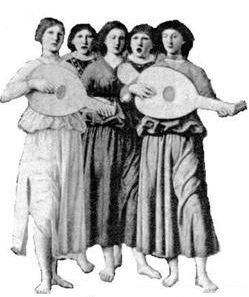 ART. 1 - NOME E SEDE  E’ costituita un’associazione non riconosciuta denominata Troubar Clair con sede in Bordighera, Piazza del Popolo 22/24.ART. 2 - PRINCIPI FONDAMENTALI  Troubar Clair è autonoma, apolitica, aconfessionale e non ha fini di lucro; non subordina la partecipazione alle sue attività a discriminazione alcuna. Opera nel campo della cultura per la promozione umana e civile di ogni persona. Agisce, mediante la forma associativa, per la solidarietà e la tolleranza.ART. 3 - FINALITA’  Nel Troubar Clair si fa musica per diletto e per arricchirsi di esperienze culturali.  Queste finalità sono perseguite mediante:  - organizzazione di momenti di studio e di interpretazione;  - incontri con altre associazioni e con esperti;  - realizzazione di eventi-spettacolo.  Possono comunque essere settori d’intervento dell’associazione tutti i campi culturali, anche mediante la federazione con altre associazioni, nei modi previsti dall’apposito regolamento.ART. 4 - GESTIONE FINANZIARIA  I beni mobili ed immobili appartengono al Troubar Clair e non ai singoli soci. La gestione di tali beni nonché i compiti del tesoriere sono specificati nel regolamento finanziario.  I proventi, frutto dell’attività del Troubar Clair ed i finanziamenti pubblici o privati sono utilizzati per la realizzazione degli scopi associativi.  Nessun socio può percepire compensi individuali per le attività svolte nell’ambito e per conto dell’associazione, se non come rimborso delle spese effettivamente sostenute.  Troubar Clair s’impegna a rimuovere gli ostacoli di natura economica che possano impedire ai singoli di partecipare alle attività associative.ART. 5 - ORGANI   Sono organi del Troubar Clair:   a) L’assemblea dei soci   b) Il  consiglio  direttivo,  eletto  ogni  tre  anni dall’assemblea,  composto  da  cinque  membri di cui uno svolge le funzioni di presidente ed uno di vicepresidente. Il consiglio direttivo è coadiuvato dal direttore artistico e dal tesoriere entrambi nominati dall’assemblea.    L’assemblea è l’organo decisionale centrale del Troubar Clair; approva lo statuto ed i regolamenti  e determina le scelte d’indirizzo dell’associazione.   Il consiglio direttivo amministra l’associazione e risponde del proprio operato all’assemblea.   Il presidente rappresenta l’associazione e verifica la legittimità delle delibere assunte dall’assemblea e dal consiglio direttivo secondo quanto previsto dall’art. 7 del presente statuto.   Il direttore artistico gestisce in autonomia le scelte di carattere culturale sulla base degli indirizzi individuati dall’assemblea ed in collaborazione con gli organi associativi e partecipa con diritto di voto alle sedute del consiglio direttivo.   Il tesoriere redige i bilanci preventivi e consuntivi e partecipa con diritto di voto alle sedute del consiglio direttivo.  Appositi regolamenti determinano le modalità di svolgimento delle attività associative, i criteri di elezione nonché i compiti attribuiti agli organi dell’associazione.ART. 6 - SOCI   E’ socio del Troubar Clair chi sottoscrivendo la domanda di adesione, accetta le norme statutarie; ottiene dal consiglio direttivo l’approvazione della domanda di adesione e versa regolarmente la quota annuale d’iscrizione.   Sono cause di cessazione del rapporto:il mancato pagamento della quota annuale d’iscrizione nei termini previsti dal regolamento      finanziario;dimissioni scritte dell’interessato;   c)    espulsione per gravi e comprovati motivi, nei modi e nei tempi previsti dal regolamento delle      assemblee.    Ogni socio partecipa alle attività secondo le sue inclinazioni e i suoi interessi e contribuisce effettivamente in ordine alle sue competenze e disponibilità; ma, al fine di non danneggiare i progetti dell’associazione in corso di esecuzione, il socio è tenuto a portare a termine gli impegni assunti.    Il socio che durante l’attività dell’associazione arrecasse con dolo o colpa, danno a persone o cose   ne sarà personalmente responsabile.ART. 7 - RAPPORTI TRA LE FONTI GIURIDICHE  I regolamenti non possono essere in contrasto con le norme contenute nello statuto.  Le singole delibere, emanate dall’assemblea e dal consiglio direttivo, contrarie a norme contenute nei regolamenti e nello statuto, sono nulle.  Il presidente è tenuto a verificare il rispetto formale e sostanziale di tale principio gerarchico.ART. 8 - VARIAZIONI STATUTARIE  Le variazioni statutarie sono deliberate nell’assemblea straordinaria appositamente convocata. In tale assemblea devono essere presenti almeno i 2/3 dei soci. Le delibere di variazione sono approvate con la maggioranza dei 2/3 dei presenti. ART. 9 - SCIOGLIMENTO  La durata dell’associazione è a tempo indeterminato. Lo scioglimento dell’associazione può essere deliberato nell’assemblea straordinaria appositamente convocata. In tale assemblea devono essere presenti almeno i 2/3 dei soci. La delibera di scioglimento è approvata all’unanimità.                  DOMANDA DI ISCRIZIONE                   APPROVATA NELLA SEDUTADEL ………………………………                                                               AL CONSIGLIO DIRETTIVO                                                                                                                                        DELL’ ASSOCIAZIONE TROUBAR CLAIR                                                                                                                                                                            SEDEIl sottoscritto………….............…………..nato a.……………..........il...........…..residente a..........……………....in Via………..……….........…………………….Tel…...........……………………………………………………CHIEDEdi essere ammesso in qualità di socio all'associazione Troubar Clair.A tal fine s'impegna:- a rispettare lo statuto, i regolamenti e quanto deliberato dagli organi dell'associazione;- a rispettare, se coristi, il calendario delle prove fissato dal direttore artistico.- a conservare con cura la divisa e le parti;- ad avvertire in tempo utile il direttore di programma in caso di sopravvenuta impossibilità a partecipare a prove o manifestazioni artistiche;- a rispettare, in caso di dimissioni, tutti gli impegni concertistici precedentemente assunti;- a partecipare alle assemblee ordinarie e straordinarie;- a consultare i verbali redatti in occasione delle sedute assembleari e del consiglio direttivo;- a collaborare attivamente con l'associazione al fine di favorirne l'opera d'informazione a cui ogni socio ha diritto;- a versare regolarmente la quota annuale di iscrizione.DICHIARA- di sollevare l'associazione Troubar Clair da ogni responsabilità civile per qualsiasi incidente o danno avesse eventualmente a subire durante l'attività svolta dall'associazione medesima.                                                                                                                                 FIRMA Bordighera lì..................................                                                           ……………………………per i minori: un genitore ...............…………. (o chi ne fa le veci) ...............………………DOMANDA DI ADESIONEALL’ASSOCIAZIONE  TROUBAR CLAIR          COGNOME E NOME                                                   …………………………………………………………